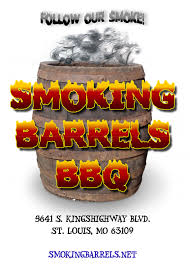 PCS FAMILY NIGHTWednesday, AUGUST 29, 201811:00am - CloseCome out & support PCS – a portion of the evening will be donated back PCS FAMILY NIGHTWednesday, AUGUST 29, 201811:00am - CloseCome out & support PCS – a portion of the evening will be donated back 